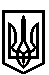 ТРОСТЯНЕЦЬКА СІЛЬСЬКА РАДАСТРИЙСЬКОГО РАЙОНУ ЛЬВІВСЬКОЇ ОБЛАСТІХII сесія VІІІ скликанняР І Ш Е Н Н Я                 2021 року                                с. Тростянець			                          ПРОЄКТПро затвердження звіту про експертнугрошову оцінку земельної ділянки,що надається у власність шляхом викупуФацієвичу Р.Я.   Розглянувши  звіт про експертну грошову оцінку земельної ділянки, що знаходиться в користуванні Фацієвича Р.Я. в с. Демня, вул. Спортивна,8,  керуючись ст. 122, 126, 127, 128  Земельного  кодексу  України, пунктом 34 частини 1 статті 26 Закону України «Про місцеве самоврядування в Україні», враховуючи висновок постійної комісії сільської ради з питань земельних відносин, будівництва, архітектури, просторового планування, природних ресурсів та екології,  сільська рада                                                  ВИРІШИЛА:               1. Встановити, що земельна ділянка КН 4623084000:01:004:0373 в с. Демня відноситься до земель комунальної власності Тростянецької сільської ради Стрийського району Львівської області.               2.Затвердити Звіт про експертну грошову оцінку земельної ділянки                                  площею 0,0296 га КН 4623084000:01:004:0373 в с. Демня, вул. Спортивна, 8.               3.Затвердити ціну продажу земельної ділянки площею 0,0296 га                                                             КН 4623084000:01:004:0373 для будівництва та обслуговування будівель торгівлі, обслуговування нежитлової будівлі ВЦПЗ-03.07  с. Демня, вул. Спортивна,8,  на підставі висновку про експертну грошову оцінку земельної ділянки, в розмірі 23 938,00 гривень (двадцять три тисячі дев’ятсот тридцять вісім грн 00коп.), що у розрахунку на один квадратний метр земельної ділянки становить 88,87 грн. (вісімдесят вісім грн вісімдесят сім коп).   4. Продати Фацієвич Роману Ярославовичу за 23 938,00 гривень (двадцять три тисячі дев’ятсот тридцять вісім грн 00коп.) земельну ділянку площею 0,0296 га                                                        КН 4623084000:01:004:0373 для будівництва та обслуговування будівель торгівлі, обслуговування нежитлової будівлі ВЦПЗ-03.07  с. Демня, вул. Спортивна,8.   5. Фацієвич Роману Ярославовичу укласти з Тростянецькою сільською  радою договір купівлі-продажу земельної ділянки площею 0,0296 га та провести оплату згідно з діючим законодавством.               6.  Контроль за виконанням рішення покласти на постійну комісію з питань земельних відносин, будівництва, архітектури, просторового планування, природних ресурсів та екології  (голова комісії І. Соснило).Сільський голова                                                          		                 Михайло ЦИХУЛЯК